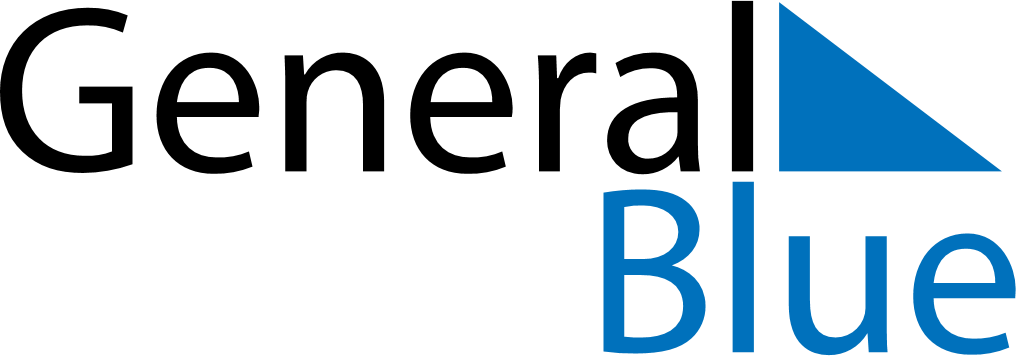 June 2028June 2028June 2028June 2028El SalvadorEl SalvadorEl SalvadorMondayTuesdayWednesdayThursdayFridaySaturdaySaturdaySunday12334567891010111213141516171718Father’s DayFather’s Day1920212223242425Día del Maestro2627282930